О внесении изменений в части разрешённого использования земельного участка     Руководствуясь статьёй 7, 85 Земельного кодекса РФ № 136-ФЗ от 25.10.2001 г., статьей 30, 36, 37 Градостроительного кодекса РФ № 190-ФЗ от 29.12.2004г., п.2 ст. 3.3 Закона РФ «О введении в действие Земельного кодекса» РФ № 137-ФЗ от 25.10.2001 г., Законом Республики Башкортостан «О регулировании земельных отношений в Республике Башкортостан» № 59-з от 05.01.2004 г., в соответствии с Приказом Министерства экономического развития РФ № 540 от 01.09.2014 г., Правилами землепользования и застройки сельского поселения Бурлинский сельсовет муниципального района Гафурийский район Республики Башкортостан, утвержденными Решением Совета муниципального района Гафурийский район Республики Башкортостан за № 57-424з от 17.03.2016 г., рассмотрев выписку из Единого государственного реестра недвижимости от 02.02.2018 г., Администрация муниципального района Гафурийский район Республики БашкортостанПОСТАНОВЛЯЕТ:1. Изменить вид разрешенного использования с «Земли поселений (земли населенных пунктов)Размещение магазина» на «Размещение ФАП» земельного участка из категории земель-земли населенных пунктов с кадастровым номером 02:19:040301:99 площадью 761 кв.м., расположенного по адресу: Российская Федерация, Республика Башкортостан, Гафурийский район, с/с Бурлинский, с.Курмантау, ул.Школьная, 26.2. Рекомендовать Филиалу ФГБУ Федеральная кадастровая палата «Росреестра» по Республике Башкортостан внести соответствующие сведения в государственный кадастр недвижимости, указанные в п.1 настоящего постановления.3. Контроль над выполнением настоящего постановления оставляю за собой.Глава сельского поселения                                                                                                                 А.К.ХайретдиновБАШҠОРТОСТАН РЕСПУБЛИКАҺЫҒАФУРИ РАЙОНЫМУНИЦИПАЛЬ РАЙОНЫНЫҢБУРЛЫ АУЫЛ СОВЕТЫ АУЫЛ БИЛӘМҺЕ  ХАКИМИӘТЕ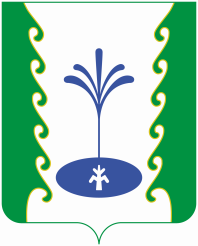 АДМИНИСТРАЦИЯСЕЛЬСКОГО ПОСЕЛЕНИЯБУРЛИНСКИЙ СЕЛЬСОВЕТМУНИЦИПАЛЬНОГО РАЙОНА ГАФУРИЙСКИЙ РАЙОН  РЕСПУБЛИКИ БАШКОРТОСТАНАРАРПОСТАНОВЛЕНИЕ«10» февраль 2022 й.№ 8«10»  февраля 2022 г.